MUNICIPALITÉ DE PLAISANCE 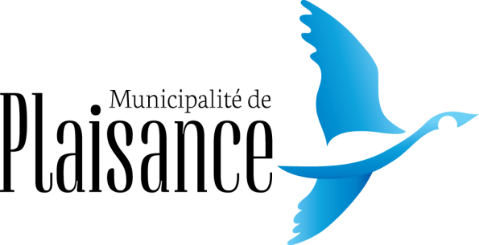 SÉANCE ORDINAIRE DU 5 DÉCEMBRE 2022 À 19 H ORDRE DU JOUROuverture de la séanceAdoption de l’ordre du jourAdoption du procès-verbal de la séance du 7 novembre 2022 Suivi des séances précédentesTrésorerie5.1 	Chèques : Journal des déboursés 202200657 à 202200719 (100 234,57 $)5.2 	Liste des achats sur délégation de pouvoir du fonctionnaire municipal5.3 	État des comptes au 29 novembre 20225.4	Payes du 1er au 30 novembre 2022 (77 566,28$)CorrespondancePériode de questionsAvis de motion et règlement8.1	Avis de motionAdministration, finances et communicationOffre de service vérificateur financier – Firme Marcil LavalléeAutorisation d’accès – DGA et commis-comptable : Service portail municipal/ClicséqurAutorisation de signature – Protocole d’entente pour le projet de classe nature pour la réussite éducativeNomination d’un Maire-suppléantNomination des comités 2023Embauche d’une brigadière scolaireEmbauche de deux animatrices à la Maison des jeunesDémission d’une animatrice à la Maison des jeunesMandat à la firme Technorem pour la préparation des plans et devis pour le raccordement du 3e puits au puits principal (Poste Fahey)Signature du protocole FIMEAUVœux de Noël dans les journaux locauxPostes Canada – Installation d’une boîte postale secteur montée PapineauEntente relative à la fourniture du personnel technique de la Fédération québécoise des municipalités (FQM)Contrat pour les services juridiques 2023Retrait des congés de maladie pour la COVID-19Demande de compensation à la Municipalité de Lochaber Canton en l’absence de ramassage des ordures, du recyclage et du compostage pour la période d’octobre et novembre10.	Sécurité publique et hygiène du milieu	10.1	Protocole d’entente pour le sauvetage nautique entre les municipalités riveraines de la route 148 dans la MRC de Papineau11.	Urbanisme et aménagement11.1	Demande au ministre des Affaires municipales et de l’habitation/Prolongation de nouveaux délais pour l’adoption du plan et des règlements d’urbanisme, en concordance avec le règlement du schéma d’aménagement et de développement révisé, de la MRC de Papineau11.2	Mandat services professionnels – servitude de passage – rue Marie-Claude12.	Développement économique13.	Loisirs, santé et bien-être13.1	Adoption de la politique de gestion du bénévolat13.2	Tessier Récréo-Parc – Facture supplémentaire pour excavation pour l’implantation du jeu d’eau13.3	Tessier Récréo-Parc – Facture supplémentaire pour le béton du jeu d’eau13.4	Bibliothèque municipale – Partage de service avec les usagers de la municipalité de Papineauville13.5	Emplois d’été Canada 202314.	Transport et voirie15.	Culture et patrimoine	16.	Nouveaux items16.1	Frédérique Drolet : Demande de local pour projet CALQ16.2	Demande de Sophie Chartrand pour parents de OPP – Prêt de la salle pour levées de fonds pour l’école Sacré-Cœur17.	Nouveaux avis de motion et règlements18.	Période de questions 19. 	Levée de la séance_______________________________________________________________PROCÈS-VERBALSéance ordinaire du Conseil de la Municipalité de Plaisance, tenue le 5 décembre 2022 à 19 h 00 et à laquelle sont présents : Mesdames les conseillères et Messieurs les conseillers :Thierry Dansereau		Monique Malo		Nil BélandDaphné Rodgers		Miguel Dicaire	Ann-Marielle Tinkler				Formant quorum sous la présidence de la Mairesse, Micheline Cloutier.Assistent également à la séance, Monsieur Benoît Dufour, Directeur général/Greffier-trésorier. 1.Ouverture de la séanceMadame la Mairesse, Micheline Cloutier souhaite la bienvenue aux membres présents.2.RÉSOLUTION NUMÉRO 2022-12-301Adoption de l’ordre du jourIl est proposé par Madame la conseillère Monique MaloQUE ce conseil adopte l’ordre du jour tel que présenté.Note : Madame Micheline Cloutier, Mairesse, demande si l’adoption de la présente résolution est unanime.Adoptée à l’unanimité.3.RÉSOLUTION NUMÉRO 2022-12-302Adoption du procès-verbal de la séance régulière du 7 novembre 2022 Il est proposé par Monsieur le conseiller Miguel DicaireQUE ce conseil adopte le procès-verbal de la séance régulière du 7 novembre 2022.Note : Madame Micheline Cloutier, Mairesse, demande si l’adoption de la présente résolution est unanime.Adoptée à l’unanimité.4. Suivi des séances précédentesUn tableau résumé des résolutions adoptées est remis aux membres du conseil pour analyse.5. Trésorerie5.1RÉSOLUTION NUMÉRO 2022-12-303Chèques : Journal des déboursés – 202200657 à 202200719CONSIDÉRANT qu’il y a lieu d’autoriser les paiements pour le mois de novembre 2022 ;Il est proposé par Madame la conseillère Ann-Marielle TinklerQUE le journal des déboursés tel que déposé auprès des membres du conseil pour le mois de novembre totalisant la somme de 100 234,57$ portant les numéros de déboursés 202200657 à 202200719 soit adopté.Note : Madame Micheline Cloutier, Mairesse, demande si l’adoption de la présente résolution est unanime.Adoptée à l’unanimité.5.2Liste des achats sur délégation de pouvoir du fonctionnaire municipalConformément aux dispositions du règlement numéro 430-19, le Greffier-trésorier atteste que la Municipalité dispose des crédits suffisants pour les fonds auxquelles les dépenses sont faites et dépose aux membres du conseil un rapport sur les dépenses autorisées._________________________Benoit DufourGreffier-trésorier5.3 État des comptesL’état des comptes des différents folios bancaires de la Municipalité est remis aux élu(e)s pour analyse.5.4RÉSOLUTION NUMÉRO 2022-12-304Payes du 1er au 30 novembre 2022 (77 566,28$)CONSIDÉRANT qu’il y a lieu d’autoriser le rapport des payes pour le mois de novembre 2022 ;Il est proposé par Madame la conseillère Ann-Marielle TinklerQUE le rapport de paye pour la période du 1er au 30 novembre totalisant la somme de 77 566,28$ tel que présenté au conseil soit adopté.Note : Madame Micheline Cloutier, Mairesse, demande si l’adoption de la présente résolution est unanime.Adoptée à l’unanimité.6. CorrespondanceUne liste de correspondances du mois de novembre 2022 est remise aux élu(e)s.7. Période de questionsDébut : 19 h 07Fin : 19 h 248. Avis de motion et règlements8.1AVIS DE MOTIONRèglement #461-22 concernant l’utilisation, l’aménagement et l’entretien de la partie non utilisée de la partie non utilisée de l’emprise d’une voie publique et concernant les encombrements et empiètements sur les voies et places publiquesMonsieur Nil Béland, conseiller, donne avis de motion de la présentation du règlement 461-22 relatif à l’utilisation, l’aménagement et l’entretien de la partie non utilisée de la partie non utilisée de l’emprise d’une voie publique et concernant les encombrements et empiètements sur les voies et places publiques. Conformément à la loi, un projet de règlement est déposé aux élu(e)s, le(la) conseiller(ère) demande dispense de lecture.9. Administration, finances et communication9.1RÉSOLUTION NUMÉRO 2022-12-305Offre de service vérificateur financier – Firme Marcil LavalléeCONSIDÉRANT l’offre de service pour l’audit 2022 de la firme Marcil Lavallée en date du 10 novembre 2022 ;Il est proposé par Monsieur le conseiller Nil BélandQUE ce conseil accepte l’offre présentée par la firme Marcil Lavallée;QUE le directeur général et greffier trésorier soit autorisé à signer tous les documents afin de donner effet à la présente résolution.Note : Madame Micheline Cloutier, Mairesse, demande si l’adoption de la présente résolution est unanime.Adoptée à l’unanimité.9.2RÉSOLUTION NUMÉRO 2022-12-306Autorisation d’accès – Directrice générale/Greffière-trésorière adjointe et commis-comptable : Service portail municipal/ClicséqurCONSIDÉRANT que la Municipalité de Plaisance, NEQ 8813434881, No d’identification 1006130816 désire autoriser Madame Anick Tourangeau, Directrice générale/Greffière-trésorière adjointe et Madame Sarah Lalande-Dansereau, Commis-comptable afin d’obtenir des accès « Clicséqur »;Il est proposé par Madame la conseillère Monique MaloQUE Madame Anick Tourangeau, Directrice générale/Greffière-trésorière adjointe et Madame Sarah Lalande-Dansereau, Commis-comptable soient autorisés :À inscrire l’entreprise aux fichiers de Revenu Québec;À gérer l’inscription de l’entreprise à clicséqur – Entreprises;À gérer l’inscription de l’entreprise à Mon dossier pour les entreprises et, généralement, à faire tout ce qui est utile et nécessaire à cette fin;À remplir les rôles et à assumer les responsabilités du responsable des services électroniques décrits dans les conditions d’utilisation de Mon dossier pour les entreprises, notamment en donnant aux utilisateurs de l’entreprise, ainsi qu’à d’autres entreprises, une autorisation ou une procuration;À consulter le dossier de l’entreprise et à agir au nom et pour le compte de l’entreprise, pour toutes les périodes et toutes les années d’imposition (passées, courantes et futures), ce qui inclut le pouvoir de participer à toute négociation avec Revenu Québec, en ce qui concerne tous les renseignements que Revenu Québec détient au sujet de l’entreprise pour l’application ou l’exécution des lois fiscales, de la Loi sur la taxe d’accise et de la Loi facilitant le paiement des pensions alimentaires, en communiquant avec Revenu Québec par tous les moyens de communication offerts ( par téléphone, en personne, par la poste et à l’aide des services en ligne);En conséquence, les administrateurs de la société apposent leur signature relativement à la résolution mentionnée ci-dessus.___________________________Mario BoyerSignature de l’administrateurSigné à Plaisance, le 6 décembre 2022Note : Madame Micheline Cloutier, Mairesse, demande si l’adoption de la présente résolution est unanime.Adoptée à l’unanimité.9.3RÉSOLUTION NUMÉRO 2022-12-307Autorisation de signature – Protocole d’entente pour le projet de classe nature pour la réussite éducativeCONSIDÉRANT la demande d’aide financière à la Conférence des Préfets de l’Outaouais (CPO) dans le cadre du projet de classe nature pour la réussite éducative ;CONSIDÉRANT que la CPO a accepté de verser un montant de 3 000$ pour le projet de construction d’une pergola avec tables et bacs dans le but d’en faire un endroit multiusage qui servira de lieu de socialisation et de classe nature soumis et recommandé par la MRC Papineau ;Il est proposé par Madame la conseillère Ann-Marielle TinklerQUE ce conseil autorise Madame Micheline Cloutier, Mairesse, à signer le protocole d’entente afin de réaliser ledit projet.Note : Madame Micheline Cloutier, Mairesse, demande si l’adoption de la présente résolution est unanime.Adoptée à l’unanimité.9.4RÉSOLUTION NUMÉRO 2022-12-308Nomination d’un maire-suppléantIl est proposé par Madame la conseillère Daphnée RodgersQUE Monsieur Nil Béland, conseiller soit nommé Maire-suppléant pour un an à compter d’aujourd’hui;QUE Monsieur Nil Béland, conseiller, soit autorisé à remplacer la Mairesse, Madame Micheline Cloutier, lors des sessions de la MRC de Papineau, en cas d’absence ou d’incapacité d’agir de cette dernière;QU’en cas d’absence ou d’incapacité d’agir de la Mairesse, le Maire-suppléant soit et est autorisé par la Municipalité de Plaisance à signer, tirer, accepter ou endosser les chèques, les effets négociables de la municipalité conjointement avec le Directeur général/ Greffier-trésorier.Note : Madame Micheline Cloutier, Mairesse, demande si l’adoption de la présente résolution est unanime.Adoptée à l’unanimité.9.5RÉSOLUTION 2022-12-309Nomination des comités 2023CONSIDÉRANT le dépôt du document de la formation des comités 2023;CONSIDÉRANT l’article 82 du Code municipal du Québec en rapport à la nomination des comités du conseil municipal;Il est proposé par Madame la conseillère Monique MaloQUE ce conseil accepte le nouveau document déposé pour la formation des comités 2023.Note : Madame Micheline Cloutier, Mairesse, demande si l’adoption de la présente résolution est unanime.Adoptée à l’unanimité.9.6RÉSOLUTION 2022-12-310Embauche d’une brigadière scolaireCONSIDÉRANT les demandes du conseil d’établissement scolaire de l’importance d’avoir un brigadier scolaire ;CONSIDÉRANT l’importance pour le conseil municipal de sécuriser la traversée des étudiant(e)s sur la rue Principale et sur la rue Papineau ;Pour ces motifs,Il est proposé par Monsieur le conseiller Miguel DicaireQUE ce conseil retienne les services de Mme Anick Fournier, au taux prévu selon la grille salariale, échelon 1, classe 2 pour un total de 2 heures par jour, ce pour les 180 jours de surveillance en fonction du calendrier scolaire ;QUE ce conseil mandate le Directeur général/Greffier-trésorier à effectuer les virements budgétaires appropriés à la réalisation de la présente résolution ;QUE la Mairesse, Madame Micheline Cloutier, et le Directeur général/Secrétaire-trésorier, M. Benoît Dufour, soient et sont mandatés à signer ladite convention de travail.Note : Madame Micheline Cloutier, Mairesse, demande si l’adoption de la présente résolution est unanime.Adoptée à l’unanimité.9.7RÉSOLUTION NUMÉRO 2022-12-311Embauche de deux animatrices à la maison des jeunesCONSIDÉRANT	le départ de l’animateur à la Maison des jeunes;CONSIDÉRANT	l’ouverture du poste et les entrevues;Il est proposé par Madame la conseillère Daphné RodgersQUE Mégane Leduc et Bianca Pilon soient embauchées à titre d’animatrices de la maison des jeunes;QUE les deux animatrices se diviseront les heures/semaine;QUE les heures d’ouverture seront de 16h00 à 21h00 pour la saison.Note : Madame Micheline Cloutier, Mairesse, demande si l’adoption de la présente résolution est unanime.Adoptée à l’unanimité.9.8RÉSOLUTION NUMÉRO 2022-12-312Démission d’une animatrice à la maison des jeunesCONSIDÉRANT la démission de Bianca Pilon au poste d’animatrice à la maison des jeunes;CONSIDÉRANT que Mégane Leduc comblera les deux postes;Il est proposé par Madame la conseillère Daphné RodgersQUE ce conseil accepte la démission de Bianca Pilon.Note : Madame Micheline Cloutier, Mairesse, demande si l’adoption de la présente résolution est unanime.Adoptée à l’unanimité.9.9RÉSOLUTION NUMÉRO 2022-12-313Mandat à la firme Technorem pour la préparation des plans et devis pour le raccordement du 3e puits au puits principal (Poste Fahey)CONSIDÉRANT l’offre déposée par la firme Technorem pour la préparation des plans et devis pour le raccordement du 3e puits au puits principal (Poste Fahey) ;Il est proposé par Monsieur le conseiller Nil BélandQUE ce conseil accepte la proposition de Technorem au montant de 21 545$ avant taxes pour la préparation desdits plans et devis ;QUE le directeur général/greffier-trésorier soit autorisé à signer tous les documents donnant effet à la présente résolution.Note : Madame Micheline Cloutier, Mairesse, demande si l’adoption de la présente résolution est unanime.Adoptée à l’unanimité.9.10RÉSOLUTION 2022-12-314Signature du protocole FIMEAUCONSIDÉRANT le dépôt d’un protocole d’entente #2027089 entre le Ministère des Affaires municipales et de l’habitation (MAMH) et la municipalité de Plaisance pour une aide financière dans le programme Fonds pour l’infrastructure municipale d’eau (FIMEAU);CONSIDÉRANT que ce protocole doit être signé par la mairesse;Il est proposé par Madame la conseillère Ann-Marielle TinklerQue le préambule soit partie intégrante de la présente résolution;Que ce conseil autorise la mairesse à signer le protocole mentionné en préambule. Note : Madame Micheline Cloutier, Mairesse, demande si l’adoption de la présente résolution est unanime.Adoptée à l’unanimité.9.11RÉSOLUTION 2022-12-315Vœux de Noël dans les journaux locauxIl est proposé par Monsieur le conseiller Miguel DicaireQUE ce conseil accepte de faire paraître nos vœux des fêtes et du Nouvel An dans le journal de la Petite-Nation dans le format 1/8 de page au coût de 146$ taxes en sus et dans le journal Les 2 Vallées dans le format 1/8 de page au coût de 187$ taxes en sus;Note : Madame Micheline Cloutier, Mairesse, demande si l’adoption de la présente résolution est unanime.Adoptée à l’unanimité.9.12RÉSOLUTION 2022-12-316Postes Canada – Installation d’une boîte postale secteur montée PapineauCONSIDÉRANT que Postes Canada désire installer des boîtes postales communautaires sur la montée Papineau ;CONSIDÉRANT le formulaire de localisation de l’emplacement des boîtes postales communautaires déposé ;Il est proposé par Madame la conseillère Ann-Marielle TinklerQUE le conseil de la municipalité de Plaisance accepte l’endroit choisi par Postes Canada.Note : Madame Micheline Cloutier, Mairesse, demande si l’adoption de la présente résolution est unanime.Adoptée à l’unanimité.9.13RÉSOLUTION 2022-12-317Entente relative à la fourniture du personnel technique de la Fédération québécoise des municipalités (FQM)CONSIDÉRANT que la FQM a mis en place un service d’ingénierie et infrastructures pour accompagner et conseiller les municipalités qui souhaitent retenir ce service ;CONSIDÉRANT que la municipalité désire effectuer la planification et la gestion de son territoire, de ses infrastructures et de ses équipements municipaux et, à ces fins, utiliser les services d’ingénierie et d’expertise technique de la FQM ;CONSIDÉRANT qu’il y a lieu de conclure une entente avec la FQM à cet effet, dont les modalités sont applicables pour l’ensemble des municipalités désirant utiliser de tels services de la FQM ;Il est proposé par Monsieur le conseiller Nil BélandQUE le préambule fasse partie intégrante de la présente résolution ;QUE le conseil autorise que la municipalité utilise les services d’ingénierie et d’expertise technique de la FQM afin d’effectuer la planification et la gestion de son territoire, de ses infrastructures et de ses équipements municipaux et, qu’à cette fin, que la municipalité conclue une entente avec la FQM ;QUE M. Benoît Dufour, Directeur général et Mme Micheline Cloutier, Mairesse soient autorisés à signer pour le compte de la municipalité, l’entente visant la fourniture de services techniques par la FQM applicable pour l’ensemble des municipalités ;QUE M. Benoît Dufour, Directeur général, soit autorisé à effectuer toute formalité découlant de cette entente.Note : Madame Micheline Cloutier, Mairesse, demande si l’adoption de la présente résolution est unanime.Adoptée à l’unanimité.9.14RÉSOLUTION 2022-12-318Contrat pour les services juridiques 2023CONSIDÉRANT l’appel d’offre de services juridiques envoyé à deux firmes d’avocats le 30 novembre dernier;CONSIDÉRANT les offres reçues :	DHC Avocats 	Coût forfaitaire :		Consultations téléphoniques : 400$/année taxes en sus	Deveau AvocatsCoût forfaitaire :		Consultations téléphoniques : 850$/année taxes en susIl est proposé par Monsieur le conseiller Thierry DansereauQUE ce conseil accepte l’offre de la firme DHC Avocats pour une période d’un an à compter du 1er janvier 2023.Note : Madame Micheline Cloutier, Mairesse, demande si l’adoption de la présente résolution est unanime.Adoptée à l’unanimité.9.15RÉSOLUTION 2022-12-319Retrait des congés de maladie pour la COVID-19CONSIDÉRANT qu’une résolution #2020-12-252 avait été adoptée lors de la séance régulière du 7 décembre 2020 ;CONSIDÉRANT que cette résolution stipulait que trois (3) jours additionnels relativement à l’absence en cas de maladie pour la COVID-19 devaient être ajoutés à la politique en matière de gestion des ressources humaines ;CONSIDÉRANT l’allègement des consignes sanitaires gouvernementales ;Il est proposé par Monsieur le conseiller Miguel DicaireQUE ce conseil retire les trois (3) jours additionnels relativement à l’absence en cas de maladie pour la COVID-19 de la politique en matière de gestion des ressources humaines. Note : Madame Micheline Cloutier, Mairesse, demande si l’adoption de la présente résolution est unanime.Adoptée à l’unanimité.9.16RÉSOLUTION 2022-12-320Demande de compensation à la Municipalité de Lochaber Canton en l’absence de ramassage des ordures, du recyclage et du compostage pour la période d’octobre et novembreCONSIDÉRANT que le Ministère des Transports du Québec a imposé, en urgence, une restriction de charge maximale à 5 tonnes sur le pont Martin après y avoir décelé des défaillances majeures ;CONSIDÉRANT que cette restriction à 5 tonnes de charges maximales impliquait que les camions de collectes ne pouvaient traverser ;CONSIDÉRANT que la Municipalité de Lochaber Canton a fait une économie en temps, en tonnage et en kilométrage en ne se rendant pas dans le secteur de la Grande Presqu’île ;Il est proposé par Madame la conseillère Ann-Marielle TinklerQUE ce conseil demande à la municipalité de Lochaber Canton de bien vouloir réviser ses factures à la baisse pour la période visée par les travaux du Ministère des Transports.Note : Madame Micheline Cloutier, Mairesse, demande si l’adoption de la présente résolution est unanime.Adoptée à l’unanimité.10. Sécurité publique et hygiène du milieu10.1RÉSOLUTION 2022-12-321Protocole d’entente pour service de sauvetage nautique entre les municipalités riveraines de la route 148 dans la MRC de PapineauCONSIDÉRANT que la municipalité de Papineauville a pris connaissance du Guide à l’intention des organismes concernant le volet 4 – Soutien à la coopération intermunicipale du Fonds régions et ruralité ;CONSIDÉRANT que les municipalités de Fassett, Notre-Dame-de-Bonsecours, Montebello, Papineauville, Plaisance, Canton Lochaber, Thurso et Lochaber-Partie-Ouest désirent présenter un projet commun qui autorise la mise en place d’un service de sauvetage nautique sur la rivière des Outaouais dans le cadre du Programme d’aide financière précité ;CONSIDÉRANT que la municipalité de Papineauville a soumis à ses partenaires un projet d’entente de collaboration pour un service de sauvetage nautique ;Il est proposé par Monsieur le conseiller Nil BélandQUE la présente résolution soit adoptée et qu’elle statue et décrète ce qui suit :Le préambule fait partie de la présente résolution.Le conseil municipal de Plaisance s’engage à signer l’entente pour le service  nautique préparé par la municipalité de Papineauville,  à participer au projet de mise en place d’un service de Sauvetage nautique sur la rivière des Outaouais et à assumer une partie des coûts d’entretien et de formation, tel que stipulé à l’entente;Le conseil municipal de Plaisance autorise la municipalité de Papineauville à procéder au dépôt du projet dans le cadre du volet 4 – Soutien à la coopération intermunicipale du Fonds régions et ruralité;Le conseil municipal de Plaisance reconnaît la Municipalité de Papineauville comme l’organisme responsable de la mise en place du projet de service nautique pour les municipalités de Fassett, Notre-Dame-de-Bonsecours, Montebello, Papineauville, Plaisance, Canton Lochaber, Thurso et Lochaber-Partie-Ouest.QUE le maire, Paul-André David et la directrice générale et greffière-trésorière, madame Martine Joanisse, soient par les présentes autorisés à signer le protocole d’entente entre les municipalités.QUE la directrice générale et greffière-trésorière, madame Martine Joanisse, soit par les présentes autorisée à signer tous les documents en lien avec une demande d’aide financière dans le cadre du volet 4 – Soutien à la coopération intermunicipale du Fonds régions et ruralité pour l’achat d’une embarcation de sauvetage nautique.Note : Madame Micheline Cloutier, Mairesse, demande si l’adoption de la présente résolution est unanime.Adoptée à l’unanimité.11. Urbanisme et aménagement11.1RÉSOLUTION 2022-12-322Demande au ministre des Affaires municipales et de l'habitation/ Prolongation de nouveaux délais pour l'adoption du plan et des règlements d'urbanisme, en concordance avec le règlement du schéma d’aménagement et de développement révisé, de la MRC de PapineauCONSIDÉRANT que le règlement numéro 159-2017 édictant le Schéma d’aménagement et de développement révisé (SADR) de la MRC de Papineau est entré en vigueur le 21 février 2018 ;CONSIDÉRANT qu’en vertu de l’article 59.5 de la Loi sur l’Aménagement et l’Urbanisme, le conseil municipal doit dans les deux ans qui suivent l’entrée en vigueur du SADR adopter tout règlement modifiant le Plan d’Urbanisme ou tout règlement de concordance nécessaire pour assurer la conformité avec le SADR ;CONSIDÉRANT la résolution 2021-12-245, adoptée le 6 décembre 2021, demandait au MAMH de prolonger jusqu’au 21 février 2023, le délai pour compléter l’exercice de conformité avec le nouveau SADR, le règlement numéro 159-2017, de la MRC de Papineau ; CONSIDÉRANT qu’il est requis pour la municipalité de Plaisance, avant l’adoption des règlements de conformité, de réévaluer les enjeux relatifs à la gestion de l’urbanisation, à la capacité des services municipaux (aqueduc et traitement des eaux usées), ainsi que les objectifs de développement durable du SADR de la MRC de Papineau ; CONSIDÉRANT que la situation relative à la pandémie de la COVID-19 a également eu pour effet de causer des retards dans les travaux de préparation du Plan d’Urbanisme et des règlements d’urbanisme;CONSIDÉRANT que les démarches relatives à la révision de ces instruments d’urbanisme, en accord avec le SARD de la MRC de Papineau sont maintenant pleinement engagées, notamment à la suite de l’engagement d’un consultant en urbanisme ; CONSIDÉRANT que la municipalité de Plaisance souhaite adopter les divers projets de règlement d’ici le mois de mai 2023, et mener cet exercice de conformité à terme ; CONSIDÉRANT qu'en vertu de l'article 239 de la Loi sur l’aménagement et l’urbanisme (L.R.Q., c.A-19.1), la ministre des Affaires municipales et de l'Habitation peut prolonger, à la demande d'une municipalité, un délai ou un terme que leur impartit la Loi ;EN CONSÉQUENCE, Il est proposé par Madame la conseillère Ann-Marielle TinklerQUE le conseil municipal demande au ministre des Affaires municipales et de l'Habitation de prolonger jusqu'au 21 août 2023, le délai d'adoption du plan et des règlements d'urbanisme de la municipalité de Plaisance en concordance avec le SARD, le règlement numéro 159-2017, de la MRC de Papineau. QUE le conseil municipal demande qu’une copie de cette résolution soit transmise à la MRC de Papineau.QUE le conseil municipal demande expressément qu’une copie de cette résolution soit transmise à la Ministre des Affaires municipales et de l'Habitation.Note : Madame Micheline Cloutier, Mairesse, demande si l’adoption de la présente résolution est unanime.Adoptée à l’unanimité.11.2RÉSOLUTION NUMÉRO 2022-12-323Mandat services professionnels – servitude de passage – rue Marie-ClaudeCONSIDÉRANT l’existence d’une conduite pluviale reliée au réseau d’égout pluvial de la municipalité, sur le lot 6 470 976, située sur la rue Marie-Claude;CONSIDÉRANT qu’il y a lieu de procéder à une inscription au registre foncier d’une servitude de passage concernant cette conduite pluviale;CONSIDÉRANT les offres de services professionnels reçues pour les travaux d’arpentage requis et de notaire;Pour ces motifs,Il est proposé par Monsieur le conseiller Thierry Dansereau QUE ce conseil mandate le Groupe Handfield, arpenteurs-géomètres Inc. pour la préparation d’une description technique à cet effet sur le lot 6 470 976;QUE ce conseil mandate Rachel Durocher, notaire pour la préparation d’un acte de servitude de passage à cet effet sur le lot 6 470 976;QUE ce conseil autorise le paiement des frais inhérents à ses services professionnels;EtQUE ce conseil autorise le Directeur général/Greffier-trésorier ou son représentant et la Mairesse ou son représentant, à signer tous les documents nécessaires pour donner effet à la présente résolution.Note : Madame Micheline Cloutier, Mairesse, demande si l’adoption de la présente résolution est unanime.Adoptée à l’unanimité.12.	Développement économique13. 	Loisirs, santé et bien-être13.1RÉSOLUTION 2022-12-324Adoption de la politique de gestion du bénévolatCONSIDÉRANT qu’il est opportun d’avoir une politique de gestion du bénévolat;CONSIDÉRANT que les bénévoles sont une ressource essentielle au succès des évènements de la municipalité;CONSIDÉRANT que l’objectif de cette politique vise à recruter, former, reconnaître et garder nos bénévoles;CONSIDÉRANT que cette politique permettra à la municipalité de mieux connaître les préférences de chacun des bénévoles et d’avoir une liste des bénévoles et de leurs intérêts;Il est proposé par Monsieur le conseiller Thierry DansereauQUE ce conseil accepte d’adopter la politique de gestion du bénévolat.Note : Madame Micheline Cloutier, Mairesse, demande si l’adoption de la présente résolution est unanime.Adoptée à l’unanimité.13.2RÉSOLUTION 2022-12-325Tessier Récréo-Parc – Facture supplémentaire pour ajustement de l’excavation pour l’implantation du jeu d’eauCONSIDÉRANT que la compagnie Tessier Récréo-Parc a facturé des frais supplémentaires de 3 039,94$ pour l’ajustement de l’excavation pour l’implantation du jeu d’eau;Il est proposé par Madame la conseillère Ann-Marielle TinklerQUE ce conseil accepte  de payer la facture supplémentaire de 3 039,94$ plus taxes pour l’ajustement de l’excavation pour l’implantation du jeu d’eau.Note : Madame Micheline Cloutier, Mairesse, demande si l’adoption de la présente résolution est unanime.Adoptée à l’unanimité.13.3RÉSOLUTION 2022-12-326Tessier Récréo-Parc – Facture supplémentaire pour le béton du jeu d’eauCONSIDÉRANT les sommes restreintes prévues au budget pour réaliser le projet de jeu d’eau;CONSIDÉRANT la facture complémentaire de 1 280$ plus taxes dû à l’augmentation du béton;CONSIDÉRANT que des frais supplémentaires de 3 039,94$ ont déjà été payés pour l’ajustement de l’excavation pour l’implantation du jeu d’eauIl est proposé par Madame la conseillère Ann-Marielle TinklerQUE ce conseil refuse de payer la facture supplémentaire de 1 280$ plus taxes pour le béton.Note : Madame Micheline Cloutier, Mairesse, demande si l’adoption de la présente résolution est unanime.Adoptée à l’unanimité.13.4RÉSOLUTION 2022-12-327Bibliothèque municipale : Partage de service avec les usagers de la municipalité de PapineauvilleCONSIDÉRANT la demande de Monsieur Patrick Chartrand, Responsable sports, loisirs, culture et promotion touristique afin d’utiliser temporairement le service de bibliothèque de la municipalité de Plaisance pour les usagers de la municipalité de Papineauville étant donné que celle-ci est présentement fermée;CONSIDÉRANT que le réseau biblio est disposé à offrir de l’aide une fois que les deux municipalités se seront entendues;CONSIDÉRANT que la municipalité de Papineauville offre de mettre à la disposition de la bibliothèque de Plaisance, leur responsable de la bibliothèque pour faire des heures afin de combler le travail supplémentaire que cela engendrera;Pour ces raisons,Il est proposé par Madame la conseillère Monique MaloQUE ce conseil accepte d’accommoder la municipalité de Papineauville en offrant le service à leurs usagers jusqu’à la fin février 2023;QUE le Directeur général et Greffier-trésorier avise le Responsable sports, loisirs, culture et promotion touristique, Monsieur Patrick Chartrand de la décision prise par le conseil municipal de Plaisance;QUE des ententes entre la responsable de la bibliothèque de Plaisance et celle de la bibliothèque de Papineauville soient faites pour offrir le meilleur service à tous les usagers.Note : Madame Micheline Cloutier, Mairesse, demande si l’adoption de la présente résolution est unanime.Adoptée à l’unanimité.13.5RÉSOLUTION 2022-12-328Emplois d’été Canada 2023CONSIDÉRANT la possibilité pour la municipalité de Plaisance d’obtenir de l’aide financière pour embaucher des étudiant(e)s cet été et cela dans le cadre d’emplois d’été Canada 2023;Il est proposé par Madame la conseillère Daphné RodgersQUE quatre(4) postes soient demandés;QUE ce conseil mandate le Directeur général/Greffier-trésorier pour qu’il prépare les demandes afin d’obtenir l’aide financière mentionnée dans le préambule pour les emplois d’été Canada 2022.Note : Madame Micheline Cloutier, Mairesse, demande si l’adoption de la présente résolution est unanime.Adoptée à l’unanimité.14. Transport et voirie15. Culture et patrimoine16. Nouveaux items16.1RÉSOLUTION 2022-12-329Frédérique Drolet : Demande de local pour projet CALQCONSIDÉRANT la demande de local de Madame Frédérique Drolet pour son projet CALQ;Il est proposé par Madame la conseillère Monique MaloQUE le conseil de la municipalité de Plaisance accepte de prêter un local à Madame Frédérique Drolet pour réaliser son projet;ATTENDU que Madame Drolet devra vérifier la disponibilité des locaux auprès de la responsable des locations de salles avant l’utilisation.Note : Madame Micheline Cloutier, Mairesse, demande si l’adoption de la présente résolution est unanime.Adoptée à l’unanimité.16.2RÉSOLUTION 2022-12-330Demande de Sophie Chartrand pour parents de OPP – Prêt de la salle pour levées de fonds pour l’école Sacré-CœurCONSIDÉRANT la demande de prêt de locaux de Madame Sophie Chartrand au nom de l’organisme de participations parentales (OPP) pour tenir des levées de fonds pour l’école Sacré-Cœur;Il est proposé par Monsieur le conseiller Thierry DansereauQUE le conseil de la municipalité de Plaisance accepte de prêter un local à l’organisme de participations parentales lors des levées de fonds pour l’école Sacré-Coeur;ATTENDU que l’OPP devra vérifier la disponibilité des locaux auprès de la responsable des locations de salles avant l’utilisation.Note : Madame Micheline Cloutier, Mairesse, demande si l’adoption de la présente résolution est unanime.Adoptée à l’unanimité.17 Nouveaux avis de motion et règlements18. Période de questionsDébut : 19 h 56Fin : 20 h 0419.RÉSOLUTION NUMÉRO 2022-12-331Levée de la séance à 20 h 08Il est proposé par Monsieur le conseiller Miguel DicaireQUE la séance soit levée. Note : Madame Micheline Cloutier, Mairesse, demande si l’adoption de la présente résolution est unanime.Adoptée à l’unanimité.SIGNATURE DES RÉSOLUTIONS PAR LA MAIRESSE« Je soussignée, Micheline Cloutier, Mairesse de la Municipalité de Plaisance atteste que la signature du présent procès-verbal équivaut à la signature par moi de toutes les résolutions qu’il contient au sens de l’article 142 (2) du Code municipal. »Et j’ai signé ce 5 décembre 2022.__________________________	______________________________Micheline Cloutier			Benoît DufourMairesse				Directeur général/Greffier-trésorier